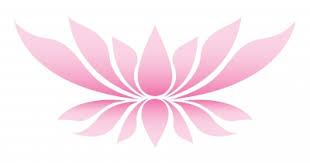 Lindsey Phillips Beauty Therapy0426 845 197www.lindseyphillipsbeautytherapy.comHello KarleighThank you for registering for your half price massage or facial.Choose from eitherOne Hour Massage for $30 (normally $60)OrLuxury Facial for $30.00 (normally $60)Call to make an appointment and mention this offer.Looking forward to seeing you soon at Lindsey Phillips Beauty Therapy.